Fleetwood Town Council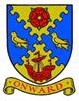 Onward to a Better FutureYou are summoned to attend the Full Council Meeting To be held on 30  April 2024 at 7.00 pm at the North Euston Hotel Fleetwood Agenda4043Opening of the Meeting4044To receive apologies for absence. Chairman4045To record Disclosable Pecuniary Interests from members (including their spouses, civil partners, or partners) in any item to be discussed. Committee members MUST NOT make representations or vote on the matter therein. Chairman4046To record Other (Personal or Prejudicial) Interests from members in any item to be discussed. Committee members should state if they need to bar themselves from discussion and voting on any related matters. Chairman.UPDATEFollowing the meeting of 26 March 2024 – Clerk spotted an error in the numbers (see attached #). Clerk contacted John Egan who agreed and apologised).4047To accept the minutes of the meeting of 26 March 2024 and the EOM of 16 April and for the Chairman to sign them. All/Chairman4048To adjourn the meeting for a period (1) of public participation. Please note the Council cannot make any decision on any matter raised which has not already been included on the ‘formal agenda’ such items may be considered for future meetings. ChairmanFleetwood Area Police Members of the Public4049To reconvene the meeting. Chairman4050To update re the purchase of the van from Poulton Van and Car sales Ltd. It was approved at the EOM (Item 4041 refers) – Invoice enclosed in pack to be approved retrospectively. 4051To consider and approve Grant Aid.Butterfly Effected CIC are seeking funds to help them facilitate street art workshops, where they would work with local schools in in Fleetwood, inspiring and educating up0 to 200 children and young people by immersing them in the transformative power of street art. 4052Accounts:Invoices for Payment/other retrospective paymentsSalariesRecurring payments/DDsCreditsChargesIncome and Expenditure report. To be emailed to Cllrs. Clerk4053To note the Bank reconciliation. To be emailed to Cllrs. Clerk4054To note the GDPR / Data Protection renewal for 2024-25See attached.4055 To consider and approve a New Auditor following the retirement of my existing one. See quote attached.4056To consider and approve if FTC would want to have a presence on the Flood Forum and if so for Cllr’s to put themselves forward.4057To note the Portrait of King Charles, which is now on the wall in the office; this was at nil cost.4058To adjourn the meeting for a period (2) of public participation. Please note the Council cannot make any decisions on any matter raised, which has not already been included on the formal agenda, such items may be considered for future meetings. Chairman4059To reconvene the meeting. Chairman4060To note the planning applications considered by members and agree any actions to be taken or responses to the planning authority. All4061To receive items for information and items for inclusion in the next agenda subject to full information being available. Members are reminded that no discussion or decision may be taken. All4062To note the date and time of next FC meeting is 28th May 2024  (AGM).